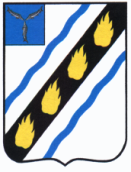 АДМИНИСТРАЦИЯСОВЕТСКОГО МУНИЦИПАЛЬНОГО РАЙОНАСАРАТОВСКОЙ ОБЛАСТИПОСТАНОВЛЕНИЕот 30.12.2021№ 806р.п.СтепноеО внесении  изменений в постановлениеадминистрации Советскогомуниципального района от 22.04.2021 №234В соответствии с частями 1 статей 1, 5 и частью 3 статьи 4  Федерального закона от 17.01.1992 № 2202-1 «О прокуратуре Российской Федерации»,  руководствуясь Уставом Советского муниципального района, администрация Советского муниципального района ПОСТАНОВЛЯЕТ:1. Приложение №1к постановлению администрации Советского муниципального района от 22.04.2021 №234 «О создании межведомственной комиссии по вопросам увеличения налоговой базы и легализации заработной платы в Советском муниципальном районе»изложить в новой редакции. 2.Настоящее постановление вступает в силу со дня его официального опубликования в установленном порядке.ГлаваСоветскогомуниципального района                                                                С.В. ПименовГалкина Л.Э.5-05-54ДОЛЖНОСТНОЙ СОСТАВмежведомственной комиссии по вопросам увеличения налоговой базы и легализации заработной платы в Советском муниципальном районе                                                                                                          ».Верно: Руководитель аппарата                                                                И.Е. Григорьева Приложение  к постановлению администрацииСоветского муниципального районаот 30.12.2021№ 806«Приложение № 1 к постановлению администрацииСоветского муниципального районаот 22.04.2021 № 234Председатель комиссии	     -глава Советского муниципального района;Заместитель председателя   -           комиссии                      заместитель главы администрации Советского муниципального района по экономическим вопросам;Секретарь комиссии                    -консультант отдела экономики,  инвестиционной политики  и муниципальных закупок администрации Советского муниципального района.Члены комиссии:Члены комиссии:- начальник отдела экономики,  инвестиционной политики  и муниципальных закупок администрации Советского муниципального района;- начальник отдела экономики,  инвестиционной политики  и муниципальных закупок администрации Советского муниципального района;- представитель филиала № 6 ГУ – Саратовского регионального отделения социального страхования (по согласованию);- консультант отдела сельского хозяйства администрации Советского муниципального района;- главный специалист отдела по молодежной политике, физкультуре и спорту и социальным вопросам администрации Советского муниципального района;- представитель филиала № 6 ГУ – Саратовского регионального отделения социального страхования (по согласованию);- консультант отдела сельского хозяйства администрации Советского муниципального района;- главный специалист отдела по молодежной политике, физкультуре и спорту и социальным вопросам администрации Советского муниципального района;- представитель ГКУ СО ЦЗН Советского района (по согласованию);- представитель ГКУ СО ЦЗН Советского района (по согласованию);- представитель МО МВД России «Советский» Саратовской области (по согласованию);- представитель МО МВД России «Советский» Саратовской области (по согласованию);- представитель Советского района отдела службы судебных приставов (по согласованию);- представитель Советского района отдела службы судебных приставов (по согласованию);- представитель ГУ УПФР в Марксовском районе (межрайонная) (по согласованию);- представитель ГУ УПФР в Марксовском районе (межрайонная) (по согласованию);- представитель Межрайонной ИФНС России № 7 по Саратовской области (по согласованию).- представитель Межрайонной ИФНС России № 7 по Саратовской области (по согласованию).